Witam serdecznie dziś karty pracyna dzień 16.06.2020Karty pracy coś łatwego i coś trudnego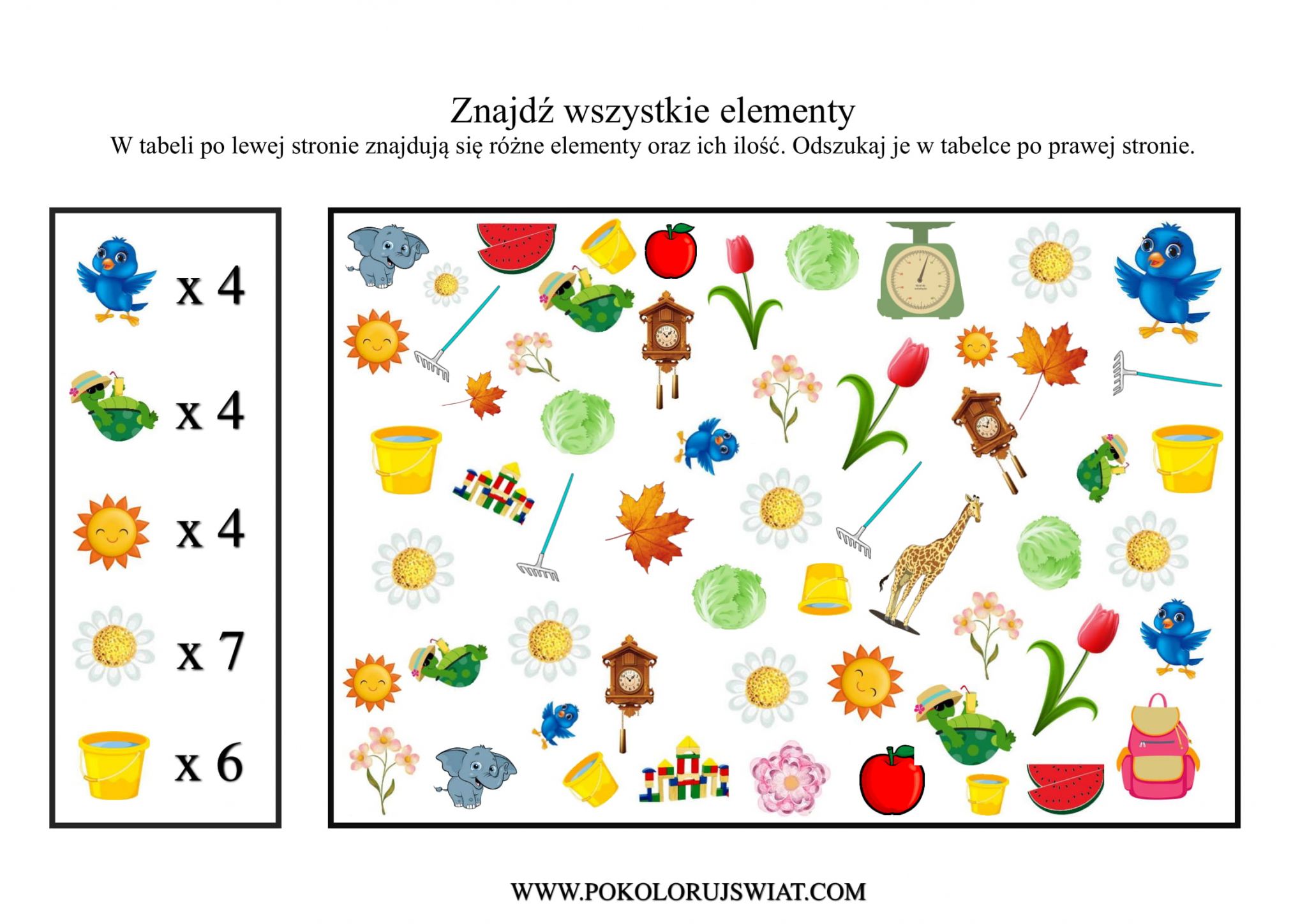 Policz i zakreśl odpowiednią cyfrę.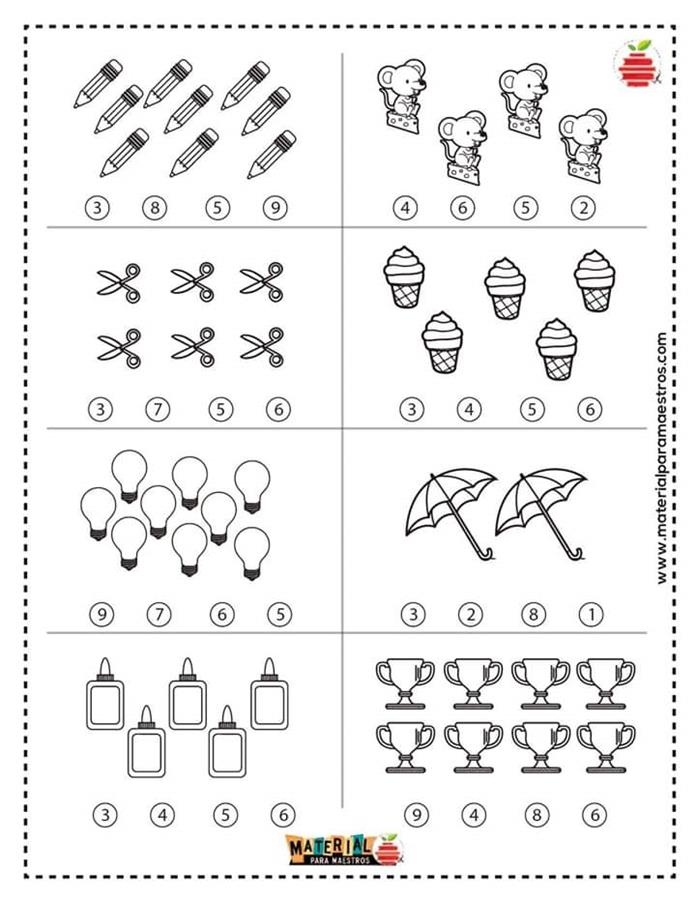 Wyszukaj ile jest klocków w danym kolorze 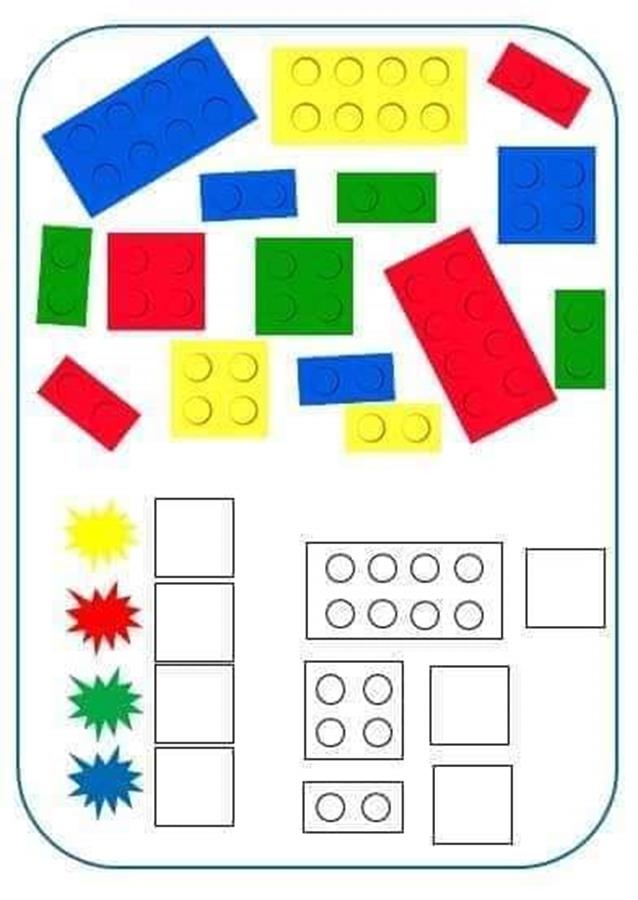 Zadanie od p. JędryczkiZad.1. Nauka wiązania Karwata  - wykonaj ćwiczenie zgodnie z obrazkami. Miłej pracy.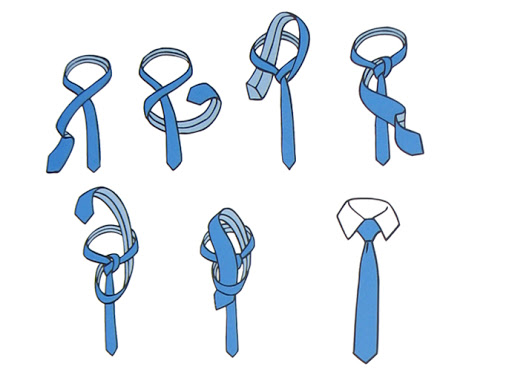 